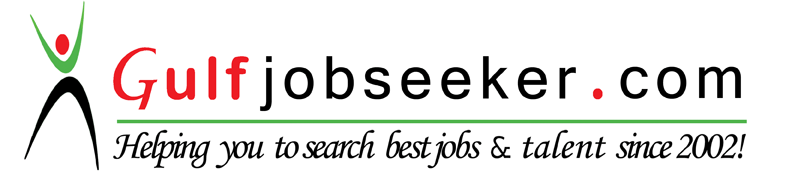 Contact HR Consultant for CV No: 337770E-mail: response@gulfjobseekers.comWebsite: http://www.gulfjobseeker.com/employer/cvdatabasepaid.php	  PERSONAL DATA:Age			:	33 years old Sex			:	FemaleCivil Status		:	MarriedCitizenship		:	FilipinoReligion			:	Roman CatholicLanguage Spoken	:	Arabic, English and FilipinoEDUCATIONAL BACKGROUND:Tertiary			:	Southeast Asian College					(Formerly United Doctors Medical Center)					Ramirez St. Quezon City, PhilippinesDegree			:	Bachelor of Science in NursingLICENSE DETAILS:Full Address of Licensing Body: 	Dubai Health Authority Professional Status:			Registered NurseRegistration Date:			December 12, 2016Full Address of Licensing Body:	Saudi Commission for Health 										Specialist, Kingdom of Saudi ArabiaProfessional Status:			Nursing TechnicianRegistration Date:			January 2008Valid Until:				June 2017Full Address of Licensing Body: 	Professional Regulation Commission, 									Philippines Professional Status:			Registered NurseRegistration Date:			February 14, 2007Valid Until:				September 5, 2018PROFESSIONAL NURSING EXPERIENCE:      March 28, 2012-August 8, 2016Al Maddah General HospitalP.O. Box 3 Khamis Mushayt, Abha KSA50 Bed CapacitiesInfection Control Nurse     Infection Control DepartmentApril 2010- March 28, 2012Sarat Abeedah General Hospital PO Box 145, Assir Region, Abha KSA110 Bed CapacitiesCharge NursePICUDecember 31, 2007- April 2010Sarat Abeedah General Hospital PO Box 145, Assir Region, Abha KSA110 Bed Capacities Senior NurseNursery, NICU      April 22, 2007-December 25, 2007St. Victoria HospitalLamuan Street, Marikina City, Philippines  100 Bed CapacitiesStaff NurseOR, LR, NICUSEMINARS / TRAINING ATENDED:     Cardiopulmonary Resuscitation     (February 7, 2016 Saudi German Hospital, Abha Kingdom of Saudi Arabia)MERS-CoV Update and Reporting (August 8, 2015 Aseer  Central Hospital, Abha Kingdom of Saudi Arabia)Laboratory Update for MERS-CoV Patient(May 21, 2014 Saudi German Hospital, Abha KSA)JCI for Infection Control(January 2014, Aseer Central Hospital, Abha KSA)Internal Medicine Symposium (Obesity)(September 20, 2013 Al Hayat Hospital, Abha KSAInternational Safety Goal(June 12, 2013 CME Al Maddah General Hospital, Abha KSA)Management of Head Injury and Trauma(June 1, 2013 CME Al Maddah General Hospital, Abha KSA)Hand Hygiene(April 2013, Aseer Central Hospital, Abha KSA)Nursing Documentation and Nursing Process(April 2013 CME Al Maddah General Hospital, Abha KSA)Leishmaniasis in KSA(April 2-3, 2013 Alsalam Palace Hotel, Abha KSA)Pain Assessment and Management for Nurses(April 2013 CME Al Maddah General Hospital, Abha KSA)Basic Infection Control Training(April 21-May 2, 2012 Infection Control Department Sarat Abeedah General Hospital, Abha , Kingdom of Saudi Arabia)Verbal and Telephone Order(April 29, 2013 CME Sarat Abeedah General Hospital, Abha KSA)Basic of Sterilization and Decontamination(April 25, 2013 CME Sarat Abeedah General Hospital, Abha KSA)Basic Principles to Control the Infection in Health Care Institutes	(May 30- June 1, 2011 Assalam  Hotel, Abha Region KSA)	17 CME hoursPALS Provider (Pediatric Advance Life Support)(May 2011 Continuing Medical Education & Training Center, Assir Region, Abha KSA)	12 CME hoursDealing with Overweight and Obesity	(April 14-15, 2011, Saudi German Hospital-Aseer, Khamis Mushayat, KSA)	10 CME hoursMedical Poisoning(January 18, 2011 Continuing Medical Education & Training Center, Assir Region, Abha KSA) 	5 CME hoursMeeting for Breast Feeding(March 24, 2010, Khamis Mushayat Hospital, Abha KSA)	5 CME hoursCardio Pulmonary Resuscitation – Basic Life Support(March 18, 2010, Continuing Medical Education & Training Center, Assir 	4 CME hours“Ready for Anything, Prepared for Everything, Surprised by Nothing: A Competent Nurse for an Emergent Situation” (Transcending Reality amidst the Fast Phasing World of Nursing Practice)	(March 8, 2006 Audio Visual Room 8th floor United Doctors Medical Center)Motivational Leadership: Path for a Productive and Effective Nurse Leader(February 22, 2006, Audio Visual Room 8th floor United Doctors Medical Center)     Intensive Continuing Education on Pediatric Nursing Practices in the US	(July 10, 2005 ALIW Theater- CCP Complex, Manila Philippines)     The Advance Practice Role of Pediatric Nurse in the US(July 10, 2005 ALIW Theater- CCP Complex, Manila Philippines)     Factors that Affect Nurse in Encountering Errors and Problems on Administering Medication as Part of their Legal Responsibilities and Liabilities      (March 5, 2005, Audio Visual Room 8th floor United Doctors Medical Center)V. CERTIFICATE OF APPRECIATIONSpecial Award untiring effort and service rendered to patients (May 17, 2012 Sarat Abeedah General Hospital, Abha KSA)Commitment and contribution to the success of the CBAHI Survey(February 9, 2013 Sarat Abeedah General Hospital, Abha KSA)Thank you and Appreciation Certificate from Directorate of Infection Control in Health Facilities at Aseer(January 2014, Aseer Central Hospital, Abha KSA) I hereby certify that the above information is true and correct to the best of my knowledge.Reference upon request